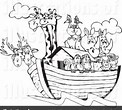 2021-22 Advent Lutheran Preschool CalendarMonday, August 16, 2021………………………………………….…   Orientation 10:15am MMO-3’s &                                                                                                                             11:00am VPKTuesday, August 17, 2021………….…………………………………    First day, StudentsMonday, September 6, 2021…………………………………..….…    Labor Day, Student/Teacher HolidayMonday, October 18, 2021………………………………………..…    Planning Day, Student HolidayThursday & *Friday, November 11-12, 2021…………………..……	Veteran’s Day Weekend Student/Teacher HolidayMonday, Nov. 22 – Friday, Nov. 26, 2021……………………….…	   Thanksgiving, Student/Teacher HolidayFriday, *December 17, 2021 - December 31, 2021…...…………..  Christmas      Student/Teacher HolidayMonday, January 3, 2022 …………………………………………….   Planning Day, Student HolidayTuesday, January 4, 2022……….…………………………………….   Students return to school Monday, January 17, 2022 ………………………………………….    MLK Day, Student/Teacher HolidayMonday, February 21, 2022………………………………………….   President’s Day, Student/Teacher                                                                                                               HolidayMonday, March 14 –Friday, March 18, 2022………………….….   Spring Break, Student/Teacher HolidayMonday, March 21, 2022………………………………………….…   Planning Day, Student HolidayTuesday, March 22, 2022……….……………………………………   Students Return to SchoolFriday, April 8, 2022 ………………………………………………......	  Fair Day/ No SchoolFriday, April 15, 2022 …………………………………………………   Good Friday, Student/Teacher HolidayThursday, May 26, 2022………………………………………………   Last Day StudentsAdvent Lutheran Preschool follows Clay County Schools for closures. If county schools close for weather or other conditions, we will also close.*Notice: Our Calendar is slightly different than Clay County Schools this year.  Dates subject to change if Clay County alters their calendar2/16/2021 approved